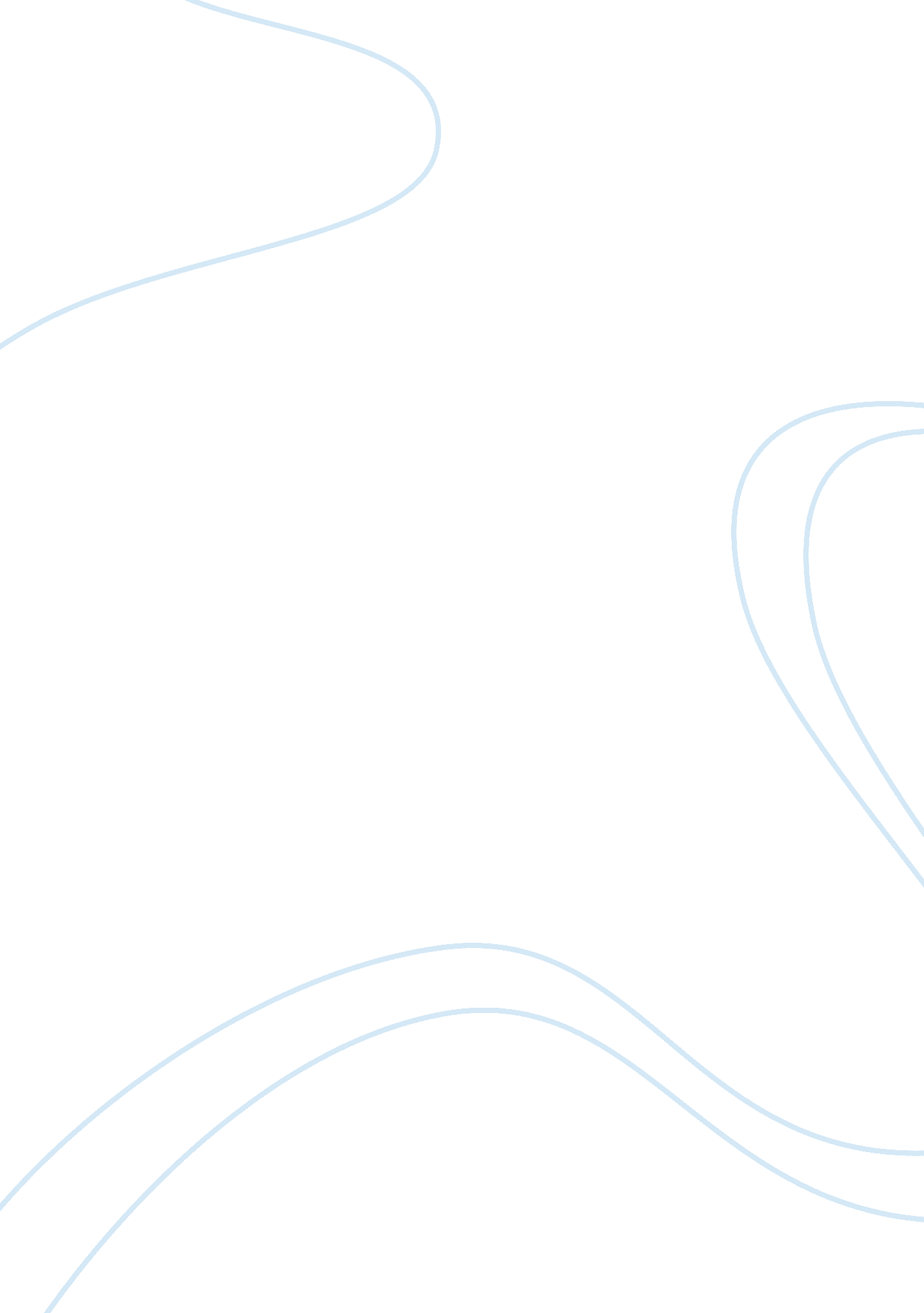 The issue of overusing technologyTechnology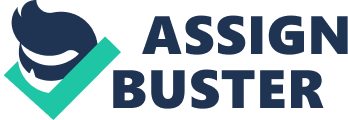 These articles shed me to believe that parents should limit their children's time spent using technology on a dally basis. Tamari Lenin provides statistics Tat show how the cruses to technology yields a heap at detrimental effects on kids. The advancements in mobile technology have planted a seed ; n some peoples mind that force them to believe that they would be bored without Ethel electronics because they are so quick and easy to use. Kids are becoming so enveloped in the use of their electronics that it begins to take a toll on their learning capabilities, development, and grades. In Tamari Linen's article. He mentions studies conducted by The Kaiser Family Foundation that conjured up facts about the use of electronic devices in young Americans lives, It shamed that young Americans spend almost every second of their days on their electronic devices. Their results revealed frightening evidence: " Those ages 8 to 18 spend more than seven and a half hours a day with such devices. Compared with less than six and a half hours five years ago. When the study was last conducted. And that does not count the hour and a half that youths spend testing, or the half-hour they talk on their Also, in Linen's writing, she resented the words Of a young boy named Francisco Supplied, who said he felt his days would be boring Without using his cell phone Supplied IS a prime example Of a Victim Of technology addictions Since these devices Offer such easy access to things such as conversation With friends and family, information about the news and sports, and games, people treat their phones like an organ that they need in order to survive. Supplied Is a young kid, so he probably spends more time enveloped in his electronic devices than he does focusing on his schoolwork_ I believe that Sepulcher's mime spent on his cell phone should be limited so he can spend his time participating In activities that better him as a person. Going deeper Into the effect media use has on academic performance, Lenin states that the study showed that while most people in the study got good grades, 47 percent of the heaviest users had mostly Co's or lower. While the 23 percent who consumed 3 or less hours a day of media use had much better grades. The kids with worse grades said they were bored or sad, or that they got into trouble, did not get along well with their parents and were not happy at school. 